*В тестовых заданиях может быть несколько правильных ответов.Патриарх – это … А)  глава Церкви   Б)  первый из равных    В) предстоятель церкви   Г) правитель 2. Назовите степени священства. К какой степени относится патриарх? ____________________________________________________________________________________________________________________________________________________3. Кто такой святитель? ___________________________________________________________________________4. Кто был первым патриархом на Руси?____________________________________________________________________________5. Первый патриарх на Русской земле был избран… А) в 2000г   Б) в 1589г    В) в 1612г   Г) в 1700г6.  Кто из названных предстоятелей церкви не является патриархом? А) Кирилл   Б) Иов   В) Тихон   Г) Филипп    Д) Гермоген  Е) Никон  Ж) Сергий7. Назовите Константинопольского Патриарха, который поставил первого Русского предстоятеля на патриарший престол?  А) Иеремия     Б) Варфоломей   В) Иероном   Г) Макарий 8. При каком царе возглавлял Русскую Православную Церковь митрополит Филипп?_____________________________________________________________________________9. Назовите имя патриарха, который призывал народ на борьбу с поляками?____________________________________________________________________________10. Кто является главой  Церкви? ____________________________________________________________________________11. При каком царе патриаршество на русской земле было отменено? А) Лжедмитрий  Б) Петр Первый    В) Борис Годунов   Г) Михаил Романов 12. Кто управлял Русской Православной Церковью с 1721 по 1917 год? _____________________________________________________________________________13. История российского государства тесно связана с историей Русской Православной Церкви и ее предстоятелями. Найдите соответствия А) Патриарх Тихон    Б) Патриарх Гермоген  В) Митрополит Филипп   Г) Нет патриарха14.  При каком царе патриаршество на русской земле было отменено? А) Лжедмитрий  Б) Петр Первый   В) Борис Годунов   Г) Михаил Романов 15. Кто управлял Русской Православной Церковью с 1721 по 1917 год? А) император   Б) сами епископы   В) синод    Г) никто16. В каком году было восстановлено патриаршество на русской Православной Церкви? С каким патриархом связано это событие? ______________________________________________________________________________________________________________________________________________17.  Будучи простым священником, этот патриарх стал свидетелем обретения Казанской иконы Божией Матери. Он написал ей тропарь, службу, акафист._______________________________________________________________________ 18. При каком патриархе в Русской Православной церкви появились обновленцы? _______________________________________________________________________19. Какое облачение патриарха изображено на рисунке?    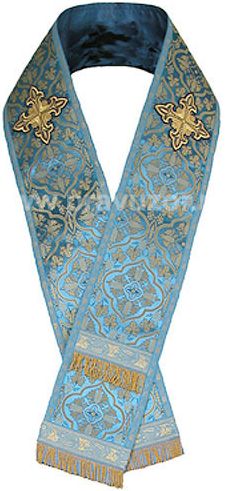 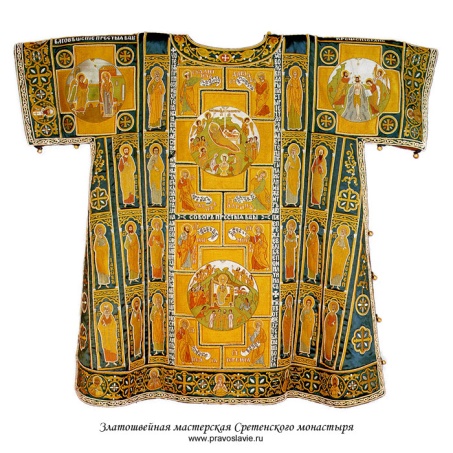 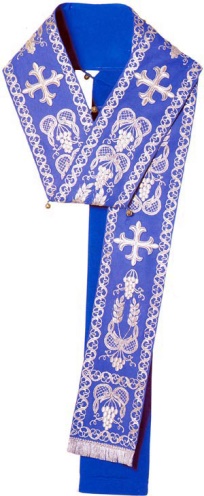 1)_______________                   2)__________________                               3)__________________А)  великий омофор    Б) малый омофор   В) саккос20. Какая деталь облачения патриарха символизирует овечку, которую несет на плечах Добрый Пастырь?_____________________________________________________________________________21. Среди своих товарищей по семинарии он получил прозвище «архиерей» задолго до своего рукоположения в священство _______________________________________________________________________22. Какого цвета мантия у …? А) черная   Б) голубая    В) зеленая   Г) фиолетовая23. Что собой символизирует митра патриарха? А) царское достоинство патриарха    Б) воинский шлем    В) терновый венец Христа 24. При каком святом правителе был канонизирован патриарх Гермоген? ____________________________________________________________________________25. Сколько в настоящее время существует православных Патриархатов?       Назовите их.  ____________________________________________________________________________________________________________________________________________________________________________________________________________________________________________________________________________________________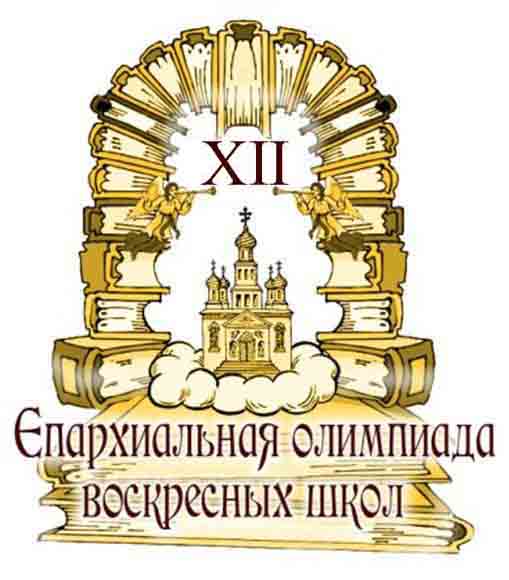 Задания  ХII  олимпиады воскресных школ  Саратовской епархиипо теме ««Патриаршество на русской земле»для группы  13 – 16 летИсторический периодПредстоятель ЦерквиСмутное времяПериод опричниныГражданская войнаСинодальный периодМонаха ЕпископаМитрополитаПатриарха 